Словом «Донор», коротким, Но важным называют обычных людей,Тех, кого в новостях не покажут,Не напишут в газетах статей.Не для славы и не для наградыВ каждодневной людской суетеДонор чувствует сердцем,  чтоНе оставить кого-то в беде!»                                                Л.Рубальская20 апреля в России отмечается один из важных социальных праздников – Национальный день донора.Этот День посвящен, в первую очередь, самим донорам - людям, которые безвозмездно сдают свою кровь во благо здоровья и жизни совершенно незнакомых людей, врачам, которые проводят забор крови, контролируют санитарное состояние станций переливания крови, разрабатывают методики и аппаратуру, тщательно обследуют сдаваемые препараты. Это событие стало началом развития донорства крови в России.20 апреля 1832 года молодой петербургский акушер Андрей Мартынович Вольф впервые успешно провел переливание крови роженице с акушерским кровотечением. Жизнь женщине была спасена благодаря грамотной работе врача и донорской крови мужа пациентки.Ежегодно в России более полутора миллиона человек нуждаются в переливании крови. Кровь и компоненты крови необходимы больным тяжелых онкогематологических  заболеваний, среди которых большой процент детей. Препараты необходимы женщинам в послеродовом периоде, пациентам, попавшим в дорожно-транспортные происшествия. В клиниках, где проводятся операции на сердце, на одно лечебное место необходимо 12-15 литров крови в год! Статистика свидетельствует, что в конце 1990-х - начале 2000-х годов в случае возникновения каких-то чрезвычайных ситуаций - террористических актов, техногенных катастроф или землетрясений - количество доноров, по сравнению с обычным днем, возрастало в 10-15 раз. Трагические события последних лет - взрывы в московском метро, теракт в аэропорту «Домодедово», падения самолетов  показали, что количество доноров, желающих помочь пострадавшим, также немало.  В течение последних нескольких лет проводятся очень активные мероприятия по возрождению донорского движения в России. С 2008 г. реализуется масштабная программа развития массового добровольного донорства крови и ее компонентов. Самым важным итогом реализации Программы к настоящему моменту является осознание национальных особенностей донорства в России. За время реализации программы достигнут главный и важнейший показатель, свидетельствующий о положительной динамике, - полное удовлетворение медицинских учреждений каждого субъекта РФ в компонентах крови. Почетными донорами России считаются люди, которые безвозмездно сдали: 40 раз цельную кровь; 60 раз - плазму; менее 25 раз сдали цельную кровь и плазму до 60 раз; более 25 раз сдали цельную кровь и плазму до 40 раз.Кроме нагрудного знака «Почетный донор России» почетные доноры могут рассчитывать на ежегодный отпуск в удобное время согласно Трудовому кодексу,  ежегодную денежную выплату, первоочередное право на льготные путевки, право на получение медицинских услуг в государственных учреждениях здравоохранения вне очереди.Донор в России, как и во всем мире, - это звание очень почетное. Донор безвозмездно отдает свою кровь на нужды совершенно незнакомых ему людей. При этом донором может стать не каждый человек, для этого нужно иметь хорошее здоровье.Подробную информацию о  том, как стать донором, можно получить по телефонам:Тульская областная станция переливания крови:ул. Фридриха Энгельса, д. 56,36 -72 - 89 , доб. 1.сайт: https://spk71.ruВК: https://vk.com/ospktulaНизкий поклон и огромная благодарность всем донорам во всем мире!Государственное учреждение здравоохранения 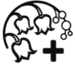 «Городская клиническая больница № 2 г. Тулы  имени Е. Г. Лазарева»ДОНОРСТВО –ЭТО «ТИХИЙ ПОДВИГ»  ВО ИМЯ ДРУГИХ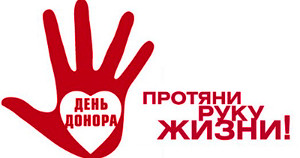 ПАМЯТКА ДЛЯ НАСЕЛЕНИЯ